SOLICITUDE Á XEFATURA DE ZONA  DE PRÓRROGA DE PRESENTACIÓN DO PROXECTO CONSTRUTIVO E DAS OBRAS A EXECUTAR EN CONCESIÓN ADMINISTRATIVA, A TRAVÉS DA SEDE ELECTRÓNICA DA XUNTA DE GALICIANota importante: lembre que antes de realizar o esforzo de achegar toda a documentación precisa, para aclarar calquera tipo de dúbida a respecto deste trámite pode dirixirse en horario de 9:00 a 14:00 á Xefatura de Zona na que se atope o porto no que se atope a concesión.Xefatura de Zona Norte: 982 828 423 R/ Pastor Díaz, 13, 1º - 27002 LugoXefatura de Zona Centro: 981 182 626 Avda. Porto da Coruña, 5-1º - 15006 A CoruñaXefatura de Zona Sur: 886 159 290 R/ Victor Said Armesto, 1, 1º e 2º - 36002 PontevedraO/A abaixo asinante solicita que a Presidencia de Portos de Galicia considere a tramitación desta solicitude.En (nome da cidade de sinatura da instancia), á data  Asinado:ANEXO I. DATOS RELATIVOS AO SUBMINISTRO DE ELECTRICIDADE E/OU AUGA POR PARTE DE PORTOS DE GALICIAANEXO II. INSTRUCCIÓNS PARA A PRESENTACIÓN DE INSTANCIA DA SOLICITUDE A TRAVÉS DA SEDE ELECTRÓNICA DA XUNTA DE GALICIASiga as instrucións do modelo de formulario dispoñible na web de Portos de Galicia na ruta www.portosdegalicia.com > Xestións > Modelos e formularios , e cúbrao con toda a información solicitada, imprimao en pdf e asineo electrónicamente 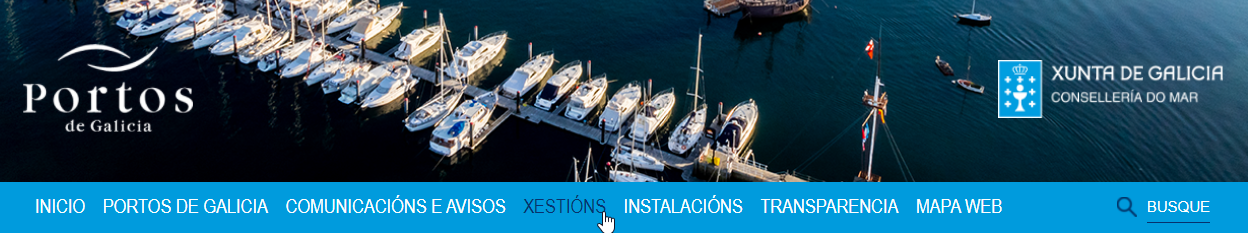 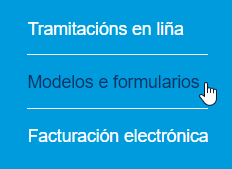 Escanee/dixitalice tódolos documentos que son requiridos no modelo de formulario anterior (se xa os ten escaneados/dixitalizados, non é preciso que faga esta operación)Entre en na Sede Electrónica da Xunta de Galicia, facendo clic neste linkFaga clic na opción “a miña sede”: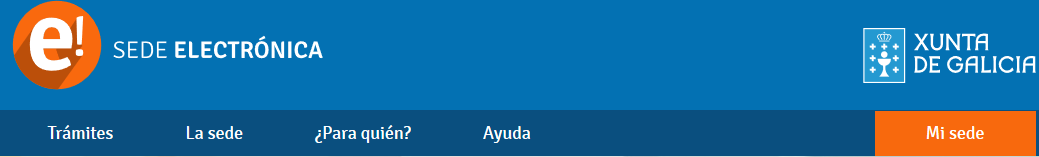 Acceda á súa sede a través dunha das opcións posibles: Chave 365 ou DNI electrónico/certificado dixital. En caso de que non poda acceder por ningunha das vías anteriores, pode contactar co servizo de Atención e Información á Cidadanía a través do teléfono 012 (ou 981 900 643 para chamadas realizadas desde fóra da Comunidade Autónoma de Galicia)Unha vez dentro da súa sede, seleccione  “trámites” > “solicitude xenérica” > “tramitar en liña”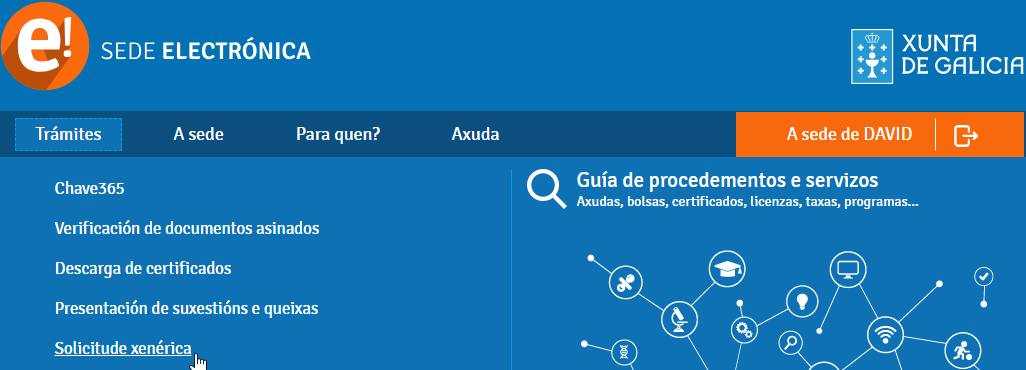 Cubra tódolos datos da solicitude xenérica (formulario PR0004A)Achegue o pdf elaborado no punto 1, no apartado “documentación que se presenta” do formulario PR0004AAchegue o/s pdf do punto 2 no apartado “documentación que se presenta” do formulario PR0004ASeleccione no destinatario “Consellería do Mar” e a unidade administrativa de Portos de Galicia á que vaia dirixido: Xefatura da Zona Norte, Xefatura da Zona Centro, Xefatura da Zona Sur ou Área de Explotación e Planificación (Servizos Centrais)Faga clic o botón “Continuar”. A súa solicitude xa se atopará presentada electrónicamente a través da sede electrónica da Xunta de GaliciaNOTA IMPORTANTE DE INFORMACIÓN A CUBRIR NOS SEGUINTES CAMPOS: ---- 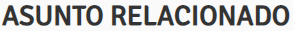 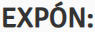 Obxecto do título: (indique o obxecto do título de ocupación do DPP)Solicitante/Titular: (indique o solicitante/titular)Clave do título (soamente no caso de que se atope outorgado): (indique a clave do título)Porto:  SOLICITUDE Á XEFATURA DE ZONA  DE PRÓRROGA DE PRESENTACIÓN DO PROXECTO CONSTRUTIVO E DAS OBRAS A EXECUTAR EN CONCESIÓN ADMINISTRATIVA, A TRAVÉS DA SEDE ELECTRÓNICA DA XUNTA DE GALICIA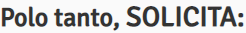 DATOS IDENTIFICATIVOS DO/A SOLICITANTEDATOS IDENTIFICATIVOS DO/A SOLICITANTEDATOS IDENTIFICATIVOS DO/A SOLICITANTEDATOS IDENTIFICATIVOS DO/A SOLICITANTEDATOS IDENTIFICATIVOS DO/A SOLICITANTEDATOS IDENTIFICATIVOS DO/A SOLICITANTESeleccione o tipo:PERSOA FÍSICA      PERSOA XURÍDICA OU ENTIDADE SEN PERSONALIDADE XURÍDICASeleccione o tipo:PERSOA FÍSICA      PERSOA XURÍDICA OU ENTIDADE SEN PERSONALIDADE XURÍDICASeleccione o tipo:PERSOA FÍSICA      PERSOA XURÍDICA OU ENTIDADE SEN PERSONALIDADE XURÍDICASeleccione o tipo:PERSOA FÍSICA      PERSOA XURÍDICA OU ENTIDADE SEN PERSONALIDADE XURÍDICASeleccione o tipo:PERSOA FÍSICA      PERSOA XURÍDICA OU ENTIDADE SEN PERSONALIDADE XURÍDICASeleccione o tipo:PERSOA FÍSICA      PERSOA XURÍDICA OU ENTIDADE SEN PERSONALIDADE XURÍDICANome (e apelidos)(escriba aquí)(escriba aquí)(escriba aquí)NIF/CIF(escriba aquí)PERSOA XURÍDICA OU ENTIDADE SEN PERSONALIDADE XURÍDICAPERSOA XURÍDICA OU ENTIDADE SEN PERSONALIDADE XURÍDICAPERSOA XURÍDICA OU ENTIDADE SEN PERSONALIDADE XURÍDICAPERSOA XURÍDICA OU ENTIDADE SEN PERSONALIDADE XURÍDICAPERSOA XURÍDICA OU ENTIDADE SEN PERSONALIDADE XURÍDICAPERSOA XURÍDICA OU ENTIDADE SEN PERSONALIDADE XURÍDICANome da persoa xurídica(escriba aquí)(escriba aquí)(escriba aquí)CIF(escriba aquí)Nome (e apelidos) do representante da persoa xurídica(escriba aquí)(escriba aquí)(escriba aquí)NIF(escriba aquí)Datos de contacto do/da solicitante, a efectos de notificacións electrónicasDatos de contacto do/da solicitante, a efectos de notificacións electrónicasDatos de contacto do/da solicitante, a efectos de notificacións electrónicasDatos de contacto do/da solicitante, a efectos de notificacións electrónicasDatos de contacto do/da solicitante, a efectos de notificacións electrónicasDatos de contacto do/da solicitante, a efectos de notificacións electrónicasCorreo electrónico(escriba aquí)Teléfono fixo(escriba aquí)Teléfono móbil(escriba aquí)Enderezo postalTipo de vía (escriba aquí)  Nome da vía (escriba aquí)  Número (escriba aquí) Bloque (escriba aquí)  Andar (escriba aquí)   Porta (escriba aquí)  Código Postal (escriba aquí) Provincia (escriba aquí) Municipio (escriba aquí) Poboación (escriba aquí)Tipo de vía (escriba aquí)  Nome da vía (escriba aquí)  Número (escriba aquí) Bloque (escriba aquí)  Andar (escriba aquí)   Porta (escriba aquí)  Código Postal (escriba aquí) Provincia (escriba aquí) Municipio (escriba aquí) Poboación (escriba aquí)Tipo de vía (escriba aquí)  Nome da vía (escriba aquí)  Número (escriba aquí) Bloque (escriba aquí)  Andar (escriba aquí)   Porta (escriba aquí)  Código Postal (escriba aquí) Provincia (escriba aquí) Municipio (escriba aquí) Poboación (escriba aquí)Tipo de vía (escriba aquí)  Nome da vía (escriba aquí)  Número (escriba aquí) Bloque (escriba aquí)  Andar (escriba aquí)   Porta (escriba aquí)  Código Postal (escriba aquí) Provincia (escriba aquí) Municipio (escriba aquí) Poboación (escriba aquí)Tipo de vía (escriba aquí)  Nome da vía (escriba aquí)  Número (escriba aquí) Bloque (escriba aquí)  Andar (escriba aquí)   Porta (escriba aquí)  Código Postal (escriba aquí) Provincia (escriba aquí) Municipio (escriba aquí) Poboación (escriba aquí)DATOS IDENTIFICATIVOS DA PERSOA FÍSICA QUE REALIZA O TRÁMITE EN REPRESENTACIÓN DO/A SOLICITANTEDATOS IDENTIFICATIVOS DA PERSOA FÍSICA QUE REALIZA O TRÁMITE EN REPRESENTACIÓN DO/A SOLICITANTEDATOS IDENTIFICATIVOS DA PERSOA FÍSICA QUE REALIZA O TRÁMITE EN REPRESENTACIÓN DO/A SOLICITANTEDATOS IDENTIFICATIVOS DA PERSOA FÍSICA QUE REALIZA O TRÁMITE EN REPRESENTACIÓN DO/A SOLICITANTEDATOS IDENTIFICATIVOS DA PERSOA FÍSICA QUE REALIZA O TRÁMITE EN REPRESENTACIÓN DO/A SOLICITANTEDATOS IDENTIFICATIVOS DA PERSOA FÍSICA QUE REALIZA O TRÁMITE EN REPRESENTACIÓN DO/A SOLICITANTEDATOS IDENTIFICATIVOS DA PERSOA FÍSICA QUE REALIZA O TRÁMITE EN REPRESENTACIÓN DO/A SOLICITANTEMarque este recadro se os datos da persoa física representante do/a solicitante son os mesmos que os indicados con anterioridadeMarque este recadro se os datos da persoa física representante do/a solicitante son os mesmos que os indicados con anterioridadeMarque este recadro se os datos da persoa física representante do/a solicitante son os mesmos que os indicados con anterioridadeMarque este recadro se os datos da persoa física representante do/a solicitante son os mesmos que os indicados con anterioridadeMarque este recadro se os datos da persoa física representante do/a solicitante son os mesmos que os indicados con anterioridadeMarque este recadro se os datos da persoa física representante do/a solicitante son os mesmos que os indicados con anterioridadeNome (e apelidos)Nome (e apelidos)(escriba aquí)(escriba aquí)(escriba aquí)NIF(escriba aquí)Empresa e CargoEmpresa e Cargo(escriba aquí)(escriba aquí)(escriba aquí)(escriba aquí)(escriba aquí)Datos de contacto da persoa física representante do/a solicitante Datos de contacto da persoa física representante do/a solicitante Datos de contacto da persoa física representante do/a solicitante Datos de contacto da persoa física representante do/a solicitante Datos de contacto da persoa física representante do/a solicitante Datos de contacto da persoa física representante do/a solicitante Datos de contacto da persoa física representante do/a solicitante Correo electrónicoCorreo electrónico(escriba aquí)Teléfono fixo(escriba aquí)Teléfono móbil(escriba aquí)Enderezo postalEnderezo postalTipo de vía (escriba aquí)  Nome da vía (escriba aquí)  Número (escriba aquí) Bloque (escriba aquí)  Andar (escriba aquí)   Porta (escriba aquí)  Código Postal (escriba aquí) Provincia (escriba aquí) Municipio (escriba aquí) Poboación (escriba aquí)Tipo de vía (escriba aquí)  Nome da vía (escriba aquí)  Número (escriba aquí) Bloque (escriba aquí)  Andar (escriba aquí)   Porta (escriba aquí)  Código Postal (escriba aquí) Provincia (escriba aquí) Municipio (escriba aquí) Poboación (escriba aquí)Tipo de vía (escriba aquí)  Nome da vía (escriba aquí)  Número (escriba aquí) Bloque (escriba aquí)  Andar (escriba aquí)   Porta (escriba aquí)  Código Postal (escriba aquí) Provincia (escriba aquí) Municipio (escriba aquí) Poboación (escriba aquí)Tipo de vía (escriba aquí)  Nome da vía (escriba aquí)  Número (escriba aquí) Bloque (escriba aquí)  Andar (escriba aquí)   Porta (escriba aquí)  Código Postal (escriba aquí) Provincia (escriba aquí) Municipio (escriba aquí) Poboación (escriba aquí)Tipo de vía (escriba aquí)  Nome da vía (escriba aquí)  Número (escriba aquí) Bloque (escriba aquí)  Andar (escriba aquí)   Porta (escriba aquí)  Código Postal (escriba aquí) Provincia (escriba aquí) Municipio (escriba aquí) Poboación (escriba aquí)DATOS DA PERSOA FÍSICA QUE TEN PODERES DE REPRESENTACIÓN DO/A SOLICITANTE PARA A REALIZACIÓN DO PRESENTE TRÁMITE E ASINARÁ ELECTRÓNICAMENTE A DOCUMENTACIÓN QUE LLE SEXA REMITIDA POR PORTOS DE GALICIADATOS DA PERSOA FÍSICA QUE TEN PODERES DE REPRESENTACIÓN DO/A SOLICITANTE PARA A REALIZACIÓN DO PRESENTE TRÁMITE E ASINARÁ ELECTRÓNICAMENTE A DOCUMENTACIÓN QUE LLE SEXA REMITIDA POR PORTOS DE GALICIANome e apelidosDocumento identificativo (NIF)CargoOrganismoEmailCARACTERÍSTICAS BÁSICAS DA CONCESIÓN E DA PRÓRROGA DO PROXECTO CONSTRUTIVO E DAS OBRAS A EXECUTAR NA CONCESIÓN ADMINISTRATIVACARACTERÍSTICAS BÁSICAS DA CONCESIÓN E DA PRÓRROGA DO PROXECTO CONSTRUTIVO E DAS OBRAS A EXECUTAR NA CONCESIÓN ADMINISTRATIVAPorto da concesiónNome do título da concesión(escriba aquí)Clave da concesión     -     -     -C-     Plano ou imaxe aérea (Ex: Google Maps) coa delimitación aproximada da concesión solicitadaPlano ou imaxe aérea (Ex: Google Maps) coa delimitación aproximada da concesión solicitada(insira a imaxe aquí)(insira a imaxe aquí)Presentación proxecto construtivoPrazo previsto no título da concesión (escriba aquí)Prazo solicitado: (escriba aquí)Inicio das obrasPrazo previsto no título da concesión (escriba aquí)Prazo solicitado: (escriba aquí)Remate das obrasPrazo previsto no título da concesión (escriba aquí)Prazo solicitado: (escriba aquí)XUSTIFICACIÓN DA PRÓRROGA DO PROXECTO CONSTRUTIVO E DAS OBRASMotivo que se argumenta para solicitar da prórroga do proxecto construtivo e das obras: (escriba aquí o motivo)Achégase documentación xustificativa: (SI/NON)(Indique aquí qué documentación se achega)PRAZO/S SOLICITADO/S PRAZO/S SOLICITADO/S PRAZO/S SOLICITADO/S Data de outorgamento do título en vigor: (escriba aquí) PRAZO PREVISTO NO TÍTULO EN VIGORPRAZO SOLICITADOPRESENTACIÓN PROXECTO CONSTRUTIVOINICIO DAS OBRASREMATE DAS OBRASLEXISLACIÓN APLICABLELei 6/2017, do 12 de decembro, de portos de GaliciaLei 6/2003, do 9 de decembro, de taxas, prezos e exaccións reguladoras da Comunidade Autónoma de GaliciaLei 22/1988, de 28 de xullo, de CostasLei 9/2017, do 8 de novembro, de Contratos do Sector Público, pola que se  traspoñen ao ordenamento xurídico español as Directivas do Parlamento Europeo e do Consello 2014/23/UE e 2014/24/UE, do 26 de febreiro de 2014Lei 39/2015, do 1 de outubro, do Procedemento Administrativo Común das Administracións Públicas.ELECTRICIDADE - SUBMINISTRACIÓN POR PORTOS DE GALICIAELECTRICIDADE - SUBMINISTRACIÓN POR PORTOS DE GALICIAELECTRICIDADE - SUBMINISTRACIÓN POR PORTOS DE GALICIAELECTRICIDADE - SUBMINISTRACIÓN POR PORTOS DE GALICIAELECTRICIDADE - SUBMINISTRACIÓN POR PORTOS DE GALICIAELECTRICIDADE - SUBMINISTRACIÓN POR PORTOS DE GALICIAELECTRICIDADE - SUBMINISTRACIÓN POR PORTOS DE GALICIAELECTRICIDADE - SUBMINISTRACIÓN POR PORTOS DE GALICIAELECTRICIDADE - SUBMINISTRACIÓN POR PORTOS DE GALICIANONNON PRECISANON PRECISANON PRECISASOLICITANTE DECLARA QUE NON PRECISA DESTA SUBMINISTRACIÓNSOLICITANTE DECLARA QUE NON PRECISA DESTA SUBMINISTRACIÓNSOLICITANTE DECLARA QUE NON PRECISA DESTA SUBMINISTRACIÓNSOLICITANTE DECLARA QUE NON PRECISA DESTA SUBMINISTRACIÓNNONCONTRATO DE SUBMINISTRO INDEPENDENTECONTRATO DE SUBMINISTRO INDEPENDENTECONTRATO DE SUBMINISTRO INDEPENDENTEPORTOS DE GALICIA NON REALIZARÁ A SUBMINISTRACIÓN DEBIDO A QUE O INTERESADO DISPÓN DE CONTRATO DE SUBMINISTRACIÓN E CONTADOR INDEPENDENTE DA REDE DE PORTOS DE GALICIA E A OCUPACIÓN DA ACOMETIDA INCLÚESE NO TÍTULO. NO PRAZO MÁXIMO DUN (1) MES, A CONTAR DESDE A DATA DE NOTIFICACIÓN DO PRESENTE TÍTULO, O INTERESADO DEBERÁ REMITIR A TRAVÉS DO PROCEDEMENTO PR004A DA SEDE ELECTRÓNICA DA XUNTA DE GALICIA A ÚLTIMA FACTURA DE QUE DISPOÑA DA DITA DE SUBMINISTRACIÓN, EMPREGANDO O FORMULARIO EXISTENTE NA SEGUINTE RUTA: www.portosdegalicia.com > Xestións > Modelos e formularios > 07A. REMISIÓN DE CONTRATO DE SUBMINISTRO de título de ocupación do dominio público portuario A NON REMISIÓN DA DOCUMENTACIÓN SOLICITADA NO PRAZO INDICADO SERÁ CAUSA DE CADUCIDADE DO TÍTULOPORTOS DE GALICIA NON REALIZARÁ A SUBMINISTRACIÓN DEBIDO A QUE O INTERESADO DISPÓN DE CONTRATO DE SUBMINISTRACIÓN E CONTADOR INDEPENDENTE DA REDE DE PORTOS DE GALICIA E A OCUPACIÓN DA ACOMETIDA INCLÚESE NO TÍTULO. NO PRAZO MÁXIMO DUN (1) MES, A CONTAR DESDE A DATA DE NOTIFICACIÓN DO PRESENTE TÍTULO, O INTERESADO DEBERÁ REMITIR A TRAVÉS DO PROCEDEMENTO PR004A DA SEDE ELECTRÓNICA DA XUNTA DE GALICIA A ÚLTIMA FACTURA DE QUE DISPOÑA DA DITA DE SUBMINISTRACIÓN, EMPREGANDO O FORMULARIO EXISTENTE NA SEGUINTE RUTA: www.portosdegalicia.com > Xestións > Modelos e formularios > 07A. REMISIÓN DE CONTRATO DE SUBMINISTRO de título de ocupación do dominio público portuario A NON REMISIÓN DA DOCUMENTACIÓN SOLICITADA NO PRAZO INDICADO SERÁ CAUSA DE CADUCIDADE DO TÍTULOPORTOS DE GALICIA NON REALIZARÁ A SUBMINISTRACIÓN DEBIDO A QUE O INTERESADO DISPÓN DE CONTRATO DE SUBMINISTRACIÓN E CONTADOR INDEPENDENTE DA REDE DE PORTOS DE GALICIA E A OCUPACIÓN DA ACOMETIDA INCLÚESE NO TÍTULO. NO PRAZO MÁXIMO DUN (1) MES, A CONTAR DESDE A DATA DE NOTIFICACIÓN DO PRESENTE TÍTULO, O INTERESADO DEBERÁ REMITIR A TRAVÉS DO PROCEDEMENTO PR004A DA SEDE ELECTRÓNICA DA XUNTA DE GALICIA A ÚLTIMA FACTURA DE QUE DISPOÑA DA DITA DE SUBMINISTRACIÓN, EMPREGANDO O FORMULARIO EXISTENTE NA SEGUINTE RUTA: www.portosdegalicia.com > Xestións > Modelos e formularios > 07A. REMISIÓN DE CONTRATO DE SUBMINISTRO de título de ocupación do dominio público portuario A NON REMISIÓN DA DOCUMENTACIÓN SOLICITADA NO PRAZO INDICADO SERÁ CAUSA DE CADUCIDADE DO TÍTULOPORTOS DE GALICIA NON REALIZARÁ A SUBMINISTRACIÓN DEBIDO A QUE O INTERESADO DISPÓN DE CONTRATO DE SUBMINISTRACIÓN E CONTADOR INDEPENDENTE DA REDE DE PORTOS DE GALICIA E A OCUPACIÓN DA ACOMETIDA INCLÚESE NO TÍTULO. NO PRAZO MÁXIMO DUN (1) MES, A CONTAR DESDE A DATA DE NOTIFICACIÓN DO PRESENTE TÍTULO, O INTERESADO DEBERÁ REMITIR A TRAVÉS DO PROCEDEMENTO PR004A DA SEDE ELECTRÓNICA DA XUNTA DE GALICIA A ÚLTIMA FACTURA DE QUE DISPOÑA DA DITA DE SUBMINISTRACIÓN, EMPREGANDO O FORMULARIO EXISTENTE NA SEGUINTE RUTA: www.portosdegalicia.com > Xestións > Modelos e formularios > 07A. REMISIÓN DE CONTRATO DE SUBMINISTRO de título de ocupación do dominio público portuario A NON REMISIÓN DA DOCUMENTACIÓN SOLICITADA NO PRAZO INDICADO SERÁ CAUSA DE CADUCIDADE DO TÍTULOSICONTADOR EXISTENTECONTADOR EXISTENTECONTADOR EXISTENTEA SUBMINSITRACIÓN SERÁ A TRAVÉS DE CONTADOR DE PORTOS DE GALICIA XA EXISTENTEA SUBMINSITRACIÓN SERÁ A TRAVÉS DE CONTADOR DE PORTOS DE GALICIA XA EXISTENTEA SUBMINSITRACIÓN SERÁ A TRAVÉS DE CONTADOR DE PORTOS DE GALICIA XA EXISTENTEA SUBMINSITRACIÓN SERÁ A TRAVÉS DE CONTADOR DE PORTOS DE GALICIA XA EXISTENTESICONTADOR EXISTENTECONTADOR EXISTENTECONTADOR EXISTENTECÓDIGO CONTADORCÓDIGO CONTADORCÓDIGO CONTADORPROCEDENTE DO TÍTULO CLAVESICONTADOR EXISTENTECONTADOR EXISTENTECONTADOR EXISTENTE(CÓDIGO CONTADOR PRESENTE EN ESPIGÓN  OU "-")(CÓDIGO CONTADOR PRESENTE EN ESPIGÓN  OU "-")(CÓDIGO CONTADOR PRESENTE EN ESPIGÓN  OU "-")(CLAVE TÍTULO ANTERIOR OU "-")SINOVO CONTADORA INSTALAR POLO INTERESADONOVO CONTADORA INSTALAR POLO INTERESADONOVO CONTADORA INSTALAR POLO INTERESADOA SUBMINISTRACIÓN REALIZARASE POR PORTOS DE GALICIA A TRAVÉS DE CONTADOR A INSTALAR POLO INTERESADO. NO PRAZO MÁXIMO DUN (1) MES, A CONTAR DESDE A DATA DE NOTIFICACIÓN DO PRESENTE TÍTULO, O INTERESADO DEBERÁ REMITIR A TRAVÉS DO PROCEDEMENTO PR004A DA SEDE ELECTRÓNICA DA XUNTA DE GALICIA DOCUMENTOS CERTIFICATIVOS E FOTOGRAFÍAS NOS QUE SE VERIFIQUE A INSTALACIÓN DO CONTADOR E SE IDENTIFIQUE CLARAMENTE O CÓDIGO DO MESMO, EMPREGANDO O FORMULARIO EXISTENTE NA SEGUINTE RUTA: www.portosdegalicia.com > Xestións > Modelos e formularios > 07B. IDENTIFICACIÓN DE CONTADOR CONECTADO Á REDE DE PORTOS DE GALICIA de título de ocupación do dominio público portuario A NON REMISIÓN DA DOCUMENTACIÓN SOLICITADA NO PRAZO INDICADO SERÁ CAUSA DE CADUCIDADE DO TÍTULOA SUBMINISTRACIÓN REALIZARASE POR PORTOS DE GALICIA A TRAVÉS DE CONTADOR A INSTALAR POLO INTERESADO. NO PRAZO MÁXIMO DUN (1) MES, A CONTAR DESDE A DATA DE NOTIFICACIÓN DO PRESENTE TÍTULO, O INTERESADO DEBERÁ REMITIR A TRAVÉS DO PROCEDEMENTO PR004A DA SEDE ELECTRÓNICA DA XUNTA DE GALICIA DOCUMENTOS CERTIFICATIVOS E FOTOGRAFÍAS NOS QUE SE VERIFIQUE A INSTALACIÓN DO CONTADOR E SE IDENTIFIQUE CLARAMENTE O CÓDIGO DO MESMO, EMPREGANDO O FORMULARIO EXISTENTE NA SEGUINTE RUTA: www.portosdegalicia.com > Xestións > Modelos e formularios > 07B. IDENTIFICACIÓN DE CONTADOR CONECTADO Á REDE DE PORTOS DE GALICIA de título de ocupación do dominio público portuario A NON REMISIÓN DA DOCUMENTACIÓN SOLICITADA NO PRAZO INDICADO SERÁ CAUSA DE CADUCIDADE DO TÍTULOA SUBMINISTRACIÓN REALIZARASE POR PORTOS DE GALICIA A TRAVÉS DE CONTADOR A INSTALAR POLO INTERESADO. NO PRAZO MÁXIMO DUN (1) MES, A CONTAR DESDE A DATA DE NOTIFICACIÓN DO PRESENTE TÍTULO, O INTERESADO DEBERÁ REMITIR A TRAVÉS DO PROCEDEMENTO PR004A DA SEDE ELECTRÓNICA DA XUNTA DE GALICIA DOCUMENTOS CERTIFICATIVOS E FOTOGRAFÍAS NOS QUE SE VERIFIQUE A INSTALACIÓN DO CONTADOR E SE IDENTIFIQUE CLARAMENTE O CÓDIGO DO MESMO, EMPREGANDO O FORMULARIO EXISTENTE NA SEGUINTE RUTA: www.portosdegalicia.com > Xestións > Modelos e formularios > 07B. IDENTIFICACIÓN DE CONTADOR CONECTADO Á REDE DE PORTOS DE GALICIA de título de ocupación do dominio público portuario A NON REMISIÓN DA DOCUMENTACIÓN SOLICITADA NO PRAZO INDICADO SERÁ CAUSA DE CADUCIDADE DO TÍTULOA SUBMINISTRACIÓN REALIZARASE POR PORTOS DE GALICIA A TRAVÉS DE CONTADOR A INSTALAR POLO INTERESADO. NO PRAZO MÁXIMO DUN (1) MES, A CONTAR DESDE A DATA DE NOTIFICACIÓN DO PRESENTE TÍTULO, O INTERESADO DEBERÁ REMITIR A TRAVÉS DO PROCEDEMENTO PR004A DA SEDE ELECTRÓNICA DA XUNTA DE GALICIA DOCUMENTOS CERTIFICATIVOS E FOTOGRAFÍAS NOS QUE SE VERIFIQUE A INSTALACIÓN DO CONTADOR E SE IDENTIFIQUE CLARAMENTE O CÓDIGO DO MESMO, EMPREGANDO O FORMULARIO EXISTENTE NA SEGUINTE RUTA: www.portosdegalicia.com > Xestións > Modelos e formularios > 07B. IDENTIFICACIÓN DE CONTADOR CONECTADO Á REDE DE PORTOS DE GALICIA de título de ocupación do dominio público portuario A NON REMISIÓN DA DOCUMENTACIÓN SOLICITADA NO PRAZO INDICADO SERÁ CAUSA DE CADUCIDADE DO TÍTULOSICAPACIDADE DA REDE DE PORTOS DE GALICIACAPACIDADE DA REDE DE PORTOS DE GALICIACAPACIDADE DA REDE DE PORTOS DE GALICIACAPACIDADE DA REDE DE PORTOS DE GALICIACAPACIDADE DA REDE DE PORTOS DE GALICIACAPACIDADE DA REDE DE PORTOS DE GALICIACAPACIDADE DA REDE DE PORTOS DE GALICIACAPACIDADE DA REDE DE PORTOS DE GALICIASISUFICIENTESIACOMETIDA INDEPENDENTE. O SOLICITANTE EXECUTARÁ POLA SÚA CONTA UNHA ACOMETIDA INDEPENDENTE DA REDE DE SUBMINISTRACIÓN DE PORTOS DE GALICIA ACOMETIDA INDEPENDENTE. O SOLICITANTE EXECUTARÁ POLA SÚA CONTA UNHA ACOMETIDA INDEPENDENTE DA REDE DE SUBMINISTRACIÓN DE PORTOS DE GALICIA ACOMETIDA INDEPENDENTE. O SOLICITANTE EXECUTARÁ POLA SÚA CONTA UNHA ACOMETIDA INDEPENDENTE DA REDE DE SUBMINISTRACIÓN DE PORTOS DE GALICIA ACOMETIDA INDEPENDENTE. O SOLICITANTE EXECUTARÁ POLA SÚA CONTA UNHA ACOMETIDA INDEPENDENTE DA REDE DE SUBMINISTRACIÓN DE PORTOS DE GALICIA ACOMETIDA INDEPENDENTE. O SOLICITANTE EXECUTARÁ POLA SÚA CONTA UNHA ACOMETIDA INDEPENDENTE DA REDE DE SUBMINISTRACIÓN DE PORTOS DE GALICIA SISUFICIENTESIXA DISPON DE SUMINISTRACIÓN DE PORTOS DE GALICIA CON CAPACIDADE ACORDE AS NECESIDADES DA/S ACTIVIDADE/S A DESENVOLVER POLO SOLICITANTEXA DISPON DE SUMINISTRACIÓN DE PORTOS DE GALICIA CON CAPACIDADE ACORDE AS NECESIDADES DA/S ACTIVIDADE/S A DESENVOLVER POLO SOLICITANTEXA DISPON DE SUMINISTRACIÓN DE PORTOS DE GALICIA CON CAPACIDADE ACORDE AS NECESIDADES DA/S ACTIVIDADE/S A DESENVOLVER POLO SOLICITANTEXA DISPON DE SUMINISTRACIÓN DE PORTOS DE GALICIA CON CAPACIDADE ACORDE AS NECESIDADES DA/S ACTIVIDADE/S A DESENVOLVER POLO SOLICITANTEXA DISPON DE SUMINISTRACIÓN DE PORTOS DE GALICIA CON CAPACIDADE ACORDE AS NECESIDADES DA/S ACTIVIDADE/S A DESENVOLVER POLO SOLICITANTESISUFICIENTESIkWCAPACIDADE DA REDECAPACIDADE DA REDEREDE DE PORTOS DE GALICIA SUFICIENTE. A XEFATURA DE ZONA, XUNTO COA UNIDADE DE SUBMINSITROS E SERVIZOS COMPROBA QUE AS NECESIDADES DO SOLICITANTE ESTÁN CUBERTAS POLA REDEREDE DE PORTOS DE GALICIA SUFICIENTE. A XEFATURA DE ZONA, XUNTO COA UNIDADE DE SUBMINSITROS E SERVIZOS COMPROBA QUE AS NECESIDADES DO SOLICITANTE ESTÁN CUBERTAS POLA REDESISUFICIENTESIkWEXISTENTE NECESARIA REDE DE PORTOS DE GALICIA SUFICIENTE. A XEFATURA DE ZONA, XUNTO COA UNIDADE DE SUBMINSITROS E SERVIZOS COMPROBA QUE AS NECESIDADES DO SOLICITANTE ESTÁN CUBERTAS POLA REDEREDE DE PORTOS DE GALICIA SUFICIENTE. A XEFATURA DE ZONA, XUNTO COA UNIDADE DE SUBMINSITROS E SERVIZOS COMPROBA QUE AS NECESIDADES DO SOLICITANTE ESTÁN CUBERTAS POLA REDESISUFICIENTESIkW(INSERTAR) (INSERTAR)REDE DE PORTOS DE GALICIA SUFICIENTE. A XEFATURA DE ZONA, XUNTO COA UNIDADE DE SUBMINSITROS E SERVIZOS COMPROBA QUE AS NECESIDADES DO SOLICITANTE ESTÁN CUBERTAS POLA REDEREDE DE PORTOS DE GALICIA SUFICIENTE. A XEFATURA DE ZONA, XUNTO COA UNIDADE DE SUBMINSITROS E SERVIZOS COMPROBA QUE AS NECESIDADES DO SOLICITANTE ESTÁN CUBERTAS POLA REDESISUFICIENTENONkWEXISTENTE NECESARIA REDE DE PORTOS DE GALICIA NON SUFICIENTE. O SOLICITANTE DEBE EXECUTAR POLA SÚA CONTA UN REFORZO DA REDEREDE DE PORTOS DE GALICIA NON SUFICIENTE. O SOLICITANTE DEBE EXECUTAR POLA SÚA CONTA UN REFORZO DA REDESISUFICIENTENONkW(INSERTAR)(INSERTAR)REDE DE PORTOS DE GALICIA NON SUFICIENTE. O SOLICITANTE DEBE EXECUTAR POLA SÚA CONTA UN REFORZO DA REDEREDE DE PORTOS DE GALICIA NON SUFICIENTE. O SOLICITANTE DEBE EXECUTAR POLA SÚA CONTA UN REFORZO DA REDEObservacións adicionais: -Observacións adicionais: -Observacións adicionais: -Observacións adicionais: -Observacións adicionais: -Observacións adicionais: -Observacións adicionais: -Observacións adicionais: -Observacións adicionais: -AUGA – SUBMINISTRACIÓN POR PORTOS DE GALICIAAUGA – SUBMINISTRACIÓN POR PORTOS DE GALICIAAUGA – SUBMINISTRACIÓN POR PORTOS DE GALICIAAUGA – SUBMINISTRACIÓN POR PORTOS DE GALICIAAUGA – SUBMINISTRACIÓN POR PORTOS DE GALICIAAUGA – SUBMINISTRACIÓN POR PORTOS DE GALICIAAUGA – SUBMINISTRACIÓN POR PORTOS DE GALICIAAUGA – SUBMINISTRACIÓN POR PORTOS DE GALICIAAUGA – SUBMINISTRACIÓN POR PORTOS DE GALICIANONNON PRECISANON PRECISANON PRECISASOLICITANTE DECLARA QUE NON PRECISA DESTA SUBMINISTRACIÓNSOLICITANTE DECLARA QUE NON PRECISA DESTA SUBMINISTRACIÓNSOLICITANTE DECLARA QUE NON PRECISA DESTA SUBMINISTRACIÓNSOLICITANTE DECLARA QUE NON PRECISA DESTA SUBMINISTRACIÓNNONCONTRATO DE SUBMINISTRO INDEPENDENTECONTRATO DE SUBMINISTRO INDEPENDENTECONTRATO DE SUBMINISTRO INDEPENDENTEPORTOS DE GALICIA NON REALIZARÁ A SUBMINISTRACIÓN DEBIDO A QUE O INTERESADO DISPÓN DE CONTRATO DE SUBMINISTRACIÓN E CONTADOR INDEPENDENTE DA REDE DE PORTOS DE GALICIA E A OCUPACIÓN DA ACOMETIDA INCLÚESE NO TÍTULO. NO PRAZO MÁXIMO DUN (1) MES, A CONTAR DESDE A DATA DE NOTIFICACIÓN DO PRESENTE TÍTULO, O INTERESADO DEBERÁ REMITIR A TRAVÉS DO PROCEDEMENTO PR004A DA SEDE ELECTRÓNICA DA XUNTA DE GALICIA A ÚLTIMA FACTURA DE QUE DISPOÑA DA DITA DE SUBMINISTRACIÓN, EMPREGANDO O FORMULARIO EXISTENTE NA SEGUINTE RUTA: www.portosdegalicia.com > Xestións > Modelos e formularios > 07A. REMISIÓN DE CONTRATO DE SUBMINISTRO de título de ocupación do dominio público portuario A NON REMISIÓN DA DOCUMENTACIÓN SOLICITADA NO PRAZO INDICADO SERÁ CAUSA DE CADUCIDADE DO TÍTULOPORTOS DE GALICIA NON REALIZARÁ A SUBMINISTRACIÓN DEBIDO A QUE O INTERESADO DISPÓN DE CONTRATO DE SUBMINISTRACIÓN E CONTADOR INDEPENDENTE DA REDE DE PORTOS DE GALICIA E A OCUPACIÓN DA ACOMETIDA INCLÚESE NO TÍTULO. NO PRAZO MÁXIMO DUN (1) MES, A CONTAR DESDE A DATA DE NOTIFICACIÓN DO PRESENTE TÍTULO, O INTERESADO DEBERÁ REMITIR A TRAVÉS DO PROCEDEMENTO PR004A DA SEDE ELECTRÓNICA DA XUNTA DE GALICIA A ÚLTIMA FACTURA DE QUE DISPOÑA DA DITA DE SUBMINISTRACIÓN, EMPREGANDO O FORMULARIO EXISTENTE NA SEGUINTE RUTA: www.portosdegalicia.com > Xestións > Modelos e formularios > 07A. REMISIÓN DE CONTRATO DE SUBMINISTRO de título de ocupación do dominio público portuario A NON REMISIÓN DA DOCUMENTACIÓN SOLICITADA NO PRAZO INDICADO SERÁ CAUSA DE CADUCIDADE DO TÍTULOPORTOS DE GALICIA NON REALIZARÁ A SUBMINISTRACIÓN DEBIDO A QUE O INTERESADO DISPÓN DE CONTRATO DE SUBMINISTRACIÓN E CONTADOR INDEPENDENTE DA REDE DE PORTOS DE GALICIA E A OCUPACIÓN DA ACOMETIDA INCLÚESE NO TÍTULO. NO PRAZO MÁXIMO DUN (1) MES, A CONTAR DESDE A DATA DE NOTIFICACIÓN DO PRESENTE TÍTULO, O INTERESADO DEBERÁ REMITIR A TRAVÉS DO PROCEDEMENTO PR004A DA SEDE ELECTRÓNICA DA XUNTA DE GALICIA A ÚLTIMA FACTURA DE QUE DISPOÑA DA DITA DE SUBMINISTRACIÓN, EMPREGANDO O FORMULARIO EXISTENTE NA SEGUINTE RUTA: www.portosdegalicia.com > Xestións > Modelos e formularios > 07A. REMISIÓN DE CONTRATO DE SUBMINISTRO de título de ocupación do dominio público portuario A NON REMISIÓN DA DOCUMENTACIÓN SOLICITADA NO PRAZO INDICADO SERÁ CAUSA DE CADUCIDADE DO TÍTULOPORTOS DE GALICIA NON REALIZARÁ A SUBMINISTRACIÓN DEBIDO A QUE O INTERESADO DISPÓN DE CONTRATO DE SUBMINISTRACIÓN E CONTADOR INDEPENDENTE DA REDE DE PORTOS DE GALICIA E A OCUPACIÓN DA ACOMETIDA INCLÚESE NO TÍTULO. NO PRAZO MÁXIMO DUN (1) MES, A CONTAR DESDE A DATA DE NOTIFICACIÓN DO PRESENTE TÍTULO, O INTERESADO DEBERÁ REMITIR A TRAVÉS DO PROCEDEMENTO PR004A DA SEDE ELECTRÓNICA DA XUNTA DE GALICIA A ÚLTIMA FACTURA DE QUE DISPOÑA DA DITA DE SUBMINISTRACIÓN, EMPREGANDO O FORMULARIO EXISTENTE NA SEGUINTE RUTA: www.portosdegalicia.com > Xestións > Modelos e formularios > 07A. REMISIÓN DE CONTRATO DE SUBMINISTRO de título de ocupación do dominio público portuario A NON REMISIÓN DA DOCUMENTACIÓN SOLICITADA NO PRAZO INDICADO SERÁ CAUSA DE CADUCIDADE DO TÍTULOSICONTADOR EXISTENTECONTADOR EXISTENTECONTADOR EXISTENTEA SUBMINSITRACIÓN SERÁ A TRAVÉS DE CONTADOR DE PORTOS DE GALICIA XA EXISTENTEA SUBMINSITRACIÓN SERÁ A TRAVÉS DE CONTADOR DE PORTOS DE GALICIA XA EXISTENTEA SUBMINSITRACIÓN SERÁ A TRAVÉS DE CONTADOR DE PORTOS DE GALICIA XA EXISTENTEA SUBMINSITRACIÓN SERÁ A TRAVÉS DE CONTADOR DE PORTOS DE GALICIA XA EXISTENTESICONTADOR EXISTENTECONTADOR EXISTENTECONTADOR EXISTENTECÓDIGO CONTADORCÓDIGO CONTADORCÓDIGO CONTADORPROCEDENTE DO TÍTULO CLAVESICONTADOR EXISTENTECONTADOR EXISTENTECONTADOR EXISTENTE(CÓDIGO CONTADOR PRESENTE EN ESPIGÓN  OU "-")(CÓDIGO CONTADOR PRESENTE EN ESPIGÓN  OU "-")(CÓDIGO CONTADOR PRESENTE EN ESPIGÓN  OU "-")(CLAVE TÍTULO ANTERIOR OU "-")SINOVO CONTADORA INSTALAR POLO INTERESADONOVO CONTADORA INSTALAR POLO INTERESADONOVO CONTADORA INSTALAR POLO INTERESADOA SUBMINISTRACIÓN REALIZARASE POR PORTOS DE GALICIA A TRAVÉS DE CONTADOR A INSTALAR POLO INTERESADO. NO PRAZO MÁXIMO DUN (1) MES, A CONTAR DESDE A DATA DE NOTIFICACIÓN DO PRESENTE TÍTULO, O INTERESADO DEBERÁ REMITIR A TRAVÉS DO PROCEDEMENTO PR004A DA SEDE ELECTRÓNICA DA XUNTA DE GALICIA DOCUMENTOS CERTIFICATIVOS E FOTOGRAFÍAS NOS QUE SE VERIFIQUE A INSTALACIÓN DO CONTADOR E SE IDENTIFIQUE CLARAMENTE O CÓDIGO DO MESMO, EMPREGANDO O FORMULARIO EXISTENTE NA SEGUINTE RUTA: www.portosdegalicia.com > Xestións > Modelos e formularios > 07B. IDENTIFICACIÓN DE CONTADOR CONECTADO Á REDE DE PORTOS DE GALICIA de título de ocupación do dominio público portuario A NON REMISIÓN DA DOCUMENTACIÓN SOLICITADA NO PRAZO INDICADO SERÁ CAUSA DE CADUCIDADE DO TÍTULOA SUBMINISTRACIÓN REALIZARASE POR PORTOS DE GALICIA A TRAVÉS DE CONTADOR A INSTALAR POLO INTERESADO. NO PRAZO MÁXIMO DUN (1) MES, A CONTAR DESDE A DATA DE NOTIFICACIÓN DO PRESENTE TÍTULO, O INTERESADO DEBERÁ REMITIR A TRAVÉS DO PROCEDEMENTO PR004A DA SEDE ELECTRÓNICA DA XUNTA DE GALICIA DOCUMENTOS CERTIFICATIVOS E FOTOGRAFÍAS NOS QUE SE VERIFIQUE A INSTALACIÓN DO CONTADOR E SE IDENTIFIQUE CLARAMENTE O CÓDIGO DO MESMO, EMPREGANDO O FORMULARIO EXISTENTE NA SEGUINTE RUTA: www.portosdegalicia.com > Xestións > Modelos e formularios > 07B. IDENTIFICACIÓN DE CONTADOR CONECTADO Á REDE DE PORTOS DE GALICIA de título de ocupación do dominio público portuario A NON REMISIÓN DA DOCUMENTACIÓN SOLICITADA NO PRAZO INDICADO SERÁ CAUSA DE CADUCIDADE DO TÍTULOA SUBMINISTRACIÓN REALIZARASE POR PORTOS DE GALICIA A TRAVÉS DE CONTADOR A INSTALAR POLO INTERESADO. NO PRAZO MÁXIMO DUN (1) MES, A CONTAR DESDE A DATA DE NOTIFICACIÓN DO PRESENTE TÍTULO, O INTERESADO DEBERÁ REMITIR A TRAVÉS DO PROCEDEMENTO PR004A DA SEDE ELECTRÓNICA DA XUNTA DE GALICIA DOCUMENTOS CERTIFICATIVOS E FOTOGRAFÍAS NOS QUE SE VERIFIQUE A INSTALACIÓN DO CONTADOR E SE IDENTIFIQUE CLARAMENTE O CÓDIGO DO MESMO, EMPREGANDO O FORMULARIO EXISTENTE NA SEGUINTE RUTA: www.portosdegalicia.com > Xestións > Modelos e formularios > 07B. IDENTIFICACIÓN DE CONTADOR CONECTADO Á REDE DE PORTOS DE GALICIA de título de ocupación do dominio público portuario A NON REMISIÓN DA DOCUMENTACIÓN SOLICITADA NO PRAZO INDICADO SERÁ CAUSA DE CADUCIDADE DO TÍTULOA SUBMINISTRACIÓN REALIZARASE POR PORTOS DE GALICIA A TRAVÉS DE CONTADOR A INSTALAR POLO INTERESADO. NO PRAZO MÁXIMO DUN (1) MES, A CONTAR DESDE A DATA DE NOTIFICACIÓN DO PRESENTE TÍTULO, O INTERESADO DEBERÁ REMITIR A TRAVÉS DO PROCEDEMENTO PR004A DA SEDE ELECTRÓNICA DA XUNTA DE GALICIA DOCUMENTOS CERTIFICATIVOS E FOTOGRAFÍAS NOS QUE SE VERIFIQUE A INSTALACIÓN DO CONTADOR E SE IDENTIFIQUE CLARAMENTE O CÓDIGO DO MESMO, EMPREGANDO O FORMULARIO EXISTENTE NA SEGUINTE RUTA: www.portosdegalicia.com > Xestións > Modelos e formularios > 07B. IDENTIFICACIÓN DE CONTADOR CONECTADO Á REDE DE PORTOS DE GALICIA de título de ocupación do dominio público portuario A NON REMISIÓN DA DOCUMENTACIÓN SOLICITADA NO PRAZO INDICADO SERÁ CAUSA DE CADUCIDADE DO TÍTULOSICAPACIDADE DA REDE DE PORTOS DE GALICIACAPACIDADE DA REDE DE PORTOS DE GALICIACAPACIDADE DA REDE DE PORTOS DE GALICIACAPACIDADE DA REDE DE PORTOS DE GALICIACAPACIDADE DA REDE DE PORTOS DE GALICIACAPACIDADE DA REDE DE PORTOS DE GALICIACAPACIDADE DA REDE DE PORTOS DE GALICIACAPACIDADE DA REDE DE PORTOS DE GALICIASISUFICIENTESIACOMETIDA INDEPENDENTE. O SOLICITANTE EXECUTARÁ POLA SÚA CONTA UNHA ACOMETIDA INDEPENDENTE DA REDE DE SUBMINISTRACIÓN DE PORTOS DE GALICIA ACOMETIDA INDEPENDENTE. O SOLICITANTE EXECUTARÁ POLA SÚA CONTA UNHA ACOMETIDA INDEPENDENTE DA REDE DE SUBMINISTRACIÓN DE PORTOS DE GALICIA ACOMETIDA INDEPENDENTE. O SOLICITANTE EXECUTARÁ POLA SÚA CONTA UNHA ACOMETIDA INDEPENDENTE DA REDE DE SUBMINISTRACIÓN DE PORTOS DE GALICIA ACOMETIDA INDEPENDENTE. O SOLICITANTE EXECUTARÁ POLA SÚA CONTA UNHA ACOMETIDA INDEPENDENTE DA REDE DE SUBMINISTRACIÓN DE PORTOS DE GALICIA ACOMETIDA INDEPENDENTE. O SOLICITANTE EXECUTARÁ POLA SÚA CONTA UNHA ACOMETIDA INDEPENDENTE DA REDE DE SUBMINISTRACIÓN DE PORTOS DE GALICIA SISUFICIENTESIXA DISPON DE SUMINISTRACIÓN DE PORTOS DE GALICIA CON CAPACIDADE ACORDE AS NECESIDADES DA/S ACTIVIDADE/S A DESENVOLVER POLO SOLICITANTEXA DISPON DE SUMINISTRACIÓN DE PORTOS DE GALICIA CON CAPACIDADE ACORDE AS NECESIDADES DA/S ACTIVIDADE/S A DESENVOLVER POLO SOLICITANTEXA DISPON DE SUMINISTRACIÓN DE PORTOS DE GALICIA CON CAPACIDADE ACORDE AS NECESIDADES DA/S ACTIVIDADE/S A DESENVOLVER POLO SOLICITANTEXA DISPON DE SUMINISTRACIÓN DE PORTOS DE GALICIA CON CAPACIDADE ACORDE AS NECESIDADES DA/S ACTIVIDADE/S A DESENVOLVER POLO SOLICITANTEXA DISPON DE SUMINISTRACIÓN DE PORTOS DE GALICIA CON CAPACIDADE ACORDE AS NECESIDADES DA/S ACTIVIDADE/S A DESENVOLVER POLO SOLICITANTESISUFICIENTESIl/sCAPACIDADE DA REDECAPACIDADE DA REDEREDE DE PORTOS DE GALICIA SUFICIENTE. A XEFATURA DE ZONA, XUNTO COA UNIDADE DE SUBMINSITROS E SERVIZOS COMPROBA QUE AS NECESIDADES DO SOLICITANTE ESTÁN CUBERTAS POLA REDEREDE DE PORTOS DE GALICIA SUFICIENTE. A XEFATURA DE ZONA, XUNTO COA UNIDADE DE SUBMINSITROS E SERVIZOS COMPROBA QUE AS NECESIDADES DO SOLICITANTE ESTÁN CUBERTAS POLA REDESISUFICIENTESIl/sEXISTENTE NECESARIA REDE DE PORTOS DE GALICIA SUFICIENTE. A XEFATURA DE ZONA, XUNTO COA UNIDADE DE SUBMINSITROS E SERVIZOS COMPROBA QUE AS NECESIDADES DO SOLICITANTE ESTÁN CUBERTAS POLA REDEREDE DE PORTOS DE GALICIA SUFICIENTE. A XEFATURA DE ZONA, XUNTO COA UNIDADE DE SUBMINSITROS E SERVIZOS COMPROBA QUE AS NECESIDADES DO SOLICITANTE ESTÁN CUBERTAS POLA REDESISUFICIENTESIl/s(INSERTAR) (INSERTAR)REDE DE PORTOS DE GALICIA SUFICIENTE. A XEFATURA DE ZONA, XUNTO COA UNIDADE DE SUBMINSITROS E SERVIZOS COMPROBA QUE AS NECESIDADES DO SOLICITANTE ESTÁN CUBERTAS POLA REDEREDE DE PORTOS DE GALICIA SUFICIENTE. A XEFATURA DE ZONA, XUNTO COA UNIDADE DE SUBMINSITROS E SERVIZOS COMPROBA QUE AS NECESIDADES DO SOLICITANTE ESTÁN CUBERTAS POLA REDESISUFICIENTENONl/sEXISTENTE NECESARIA REDE DE PORTOS DE GALICIA NON SUFICIENTE. O SOLICITANTE DEBE EXECUTAR POLA SÚA CONTA UN REFORZO DA REDEREDE DE PORTOS DE GALICIA NON SUFICIENTE. O SOLICITANTE DEBE EXECUTAR POLA SÚA CONTA UN REFORZO DA REDESISUFICIENTENONl/s(INSERTAR)(INSERTAR)REDE DE PORTOS DE GALICIA NON SUFICIENTE. O SOLICITANTE DEBE EXECUTAR POLA SÚA CONTA UN REFORZO DA REDEREDE DE PORTOS DE GALICIA NON SUFICIENTE. O SOLICITANTE DEBE EXECUTAR POLA SÚA CONTA UN REFORZO DA REDEObservacións adicionais: -Observacións adicionais: -Observacións adicionais: -Observacións adicionais: -Observacións adicionais: -Observacións adicionais: -Observacións adicionais: -Observacións adicionais: -Observacións adicionais: -